Утверждаю                                                    Заведующая МБДОУ Верхнепашинский детский сад №8                                                                                             ____________ Жилинская Т.В.                                                                                                                      «___» _____________2020г    Творческий краткосрочный проектв средней группе «Смешарики»«День Рождения Деда Мороза»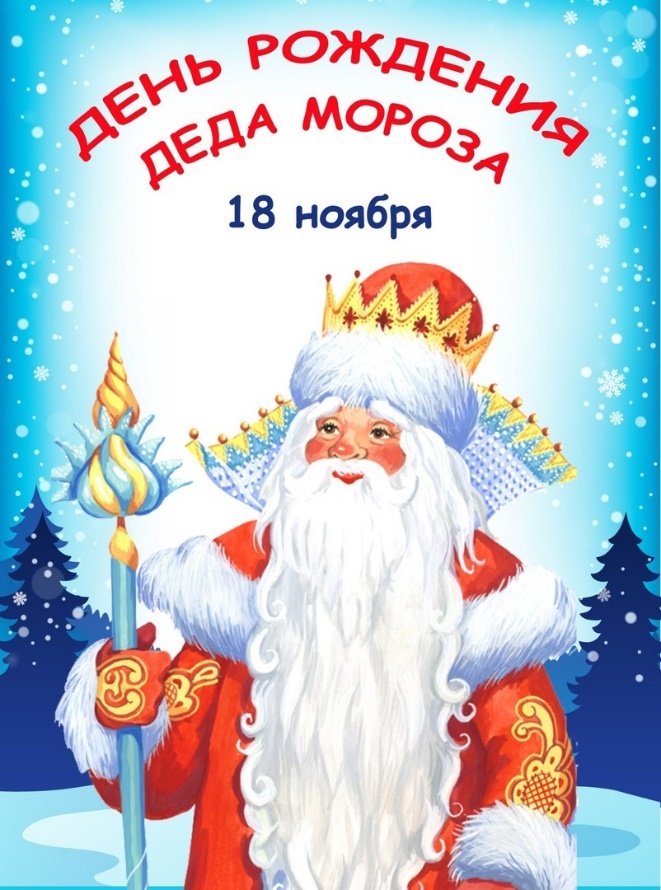   Рубцова А.К.с. Верхнепашино2020 г.Название проекта: «День рождения Деда Мороза»Тип проекта: познавательно-творческий-продуктивный.Вид проекта: групповой.Продолжительность: с 16 – 20 ноября  2020 г (краткосрочный).Возраст воспитанников: 4 -5 лет.Участники: воспитатели, дети и родителиАктуальность:Одно из важных событий в жизни ребёнка является его собственное день рождения. И все дети любят отмечать его, и с нетерпением ждут его прихода. Проведя беседы с ребятами выяснили, что у них часто возникает вопрос: Когда он родился Дед Мороз? А где он живёт? Разобраться в этом поможет проект «День рождения Деда Мороза». Участие в проекте позволит им стать непосредственными участниками подготовки создания подарка для Деда Мороза.В России много  интересных хороших праздников! В 1999году 18 ноября было принято решение отмечать день рождение Деда Мороза на его родине, в городе Великий Устюг. В этот день открывается специальный почтовый ящик, в который можно опустить поздравление для Деда Мороза. В эту пору, в тех краях, наступают крепкие морозы, и выпадает много снега, вот где можно разгуляться и повеселиться.У воспитателей появилась ещё одна возможность приобщить детей к проявлению добрых чувств в атмосфере праздничного волшебства.Цель: Сформировать у детей представление о жизни Деда Мороза, вызвать творческий и эмоциональный интерес.Задачи проекта:• Воспитывать уважительное отношение к культуре, традициям страны, создавать положительную основу для воспитания патриотических чувств.• Развивать познавательную мотивацию, эмоциональную сферу.• Систематизировать знания детей о зиме и зимних явлениях.• Развивать творческие способности детей, желание дарить подарки Деду Морозу;• Способствовать развитию речи через выразительное чтение стихов,  составление рассказов о Дедушке Морозе;• Воспитывать у детей интерес к совместной деятельности с взрослыми и сверстниками.          Этапы проекта:1. Подготовительный этап.• Подбор методической и художественной литературы, иллюстративного материала.• Оформление папки-передвижки для родителей «День Рождения Деда Мороза. Как отмечается этот день в Великом Устюге».2. Основной этап.Познавательное развитие:Презентация «День рождение Деда Мороза», «Великий – Устюг вотчина Деда Мороза»,  «Как зовут Деда Мороза в разных странах».Беседа: «Чтобы ты хотел получить в подарок от Деда Мороза», «День рождение Деда Мороза»,  «Профессия Деда Мороза», «Зачем приглашают Деда Мороза?», «Как поздравить Деда Мороза?».	Социально – коммуникативное развитие:Дидактические игры: «Какими словами можно охарактеризовать Деда Мороза?», «Что можно подарить деду Морозу».Наблюдения за изменениями в погоде и изменениями в природе.Игровая деятельность:Конструирование из крупного строительного материала: «Терем Деда Мороза», Накроем праздничный стол Деду Морозу.Художественно – эстетическое развитие:Рисование  жидким тестом – Праздничный салют для Деда МорозаЛепка из пластилина – новая шубка для Деда МорозаАппликация - Изготовление поздравительных открыток ко Дню рожденияПрослушивание и разучивание песен - «Дед Мороз, что ты нам принёс?», «Сам, сам - Дедушка Мороз», «Ёлочка – Ёлка, лесной аромат».Отправка открыток Деду Морозу по Почте России в одном общем конверте с сопроводительным письмомРечевое развитие:Чтение стихов и сказок: сборник стихов про Деда Мороза, «Мороз Иванович» В. Одоевский, русск.народ.сказка «Морозко»Физическое развитие:Подвижные игры: «Я иду, иду, иду…», «Заморожу, берегись».Пальчиковая гимнастика: «Дед Мороз», Закрывайте окна».3. Заключительный этапИтоговое мероприятие «День рождение Деда Мороза в группе «Смешарики»Взаимодействие с родителями:Беседы – рассказ о празднике, его традициях и значимости.Ожидаемые конечные результаты.Расширены представления детей о празднике «День рождения Деда Мороза».  Обогащение и активизация словарного запаса детей.Сформировано чувство праздничного настроения и эмоционального удовлетворения.Совместная деятельность детей, педагогов, родителей успешна, реализована в достижении общей цели воспитания гармонически развитых детей.Через проектную деятельность дети вовлечены в образовательный процесс, проявили интерес к творчествуИнтеграция образовательных областей:Реализация видов деятельности:Социально-коммуникативное развитие;Познавательное развитие;Речевое развитие;Художественно-эстетическое развитие;Физическое развитие.Игровая деятельность;Коммуникативная деятельность;Изобразительная деятельность;Двигательная деятельность;Музыкальная деятельность;Восприятие художественной литературы